                                                                                                                 проект № 174        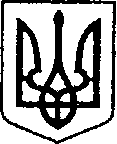                                                              УКРАЇНА                                 від 18.02.2021р.  ЧЕРНІГІВСЬКА ОБЛАСТЬ   Н І Ж И Н С Ь К А    М І С Ь К А    Р А Д А     сесія VIII скликання                                    Р І Ш Е Н Н Я   від                           2021 р.                  м. Ніжин	                               № Про погодження технічної  документації щодо                                                                                    поділу земельної ділянки, надання дозволу на виготовлення 		                  технічної документації	із землеустрою						                     щодо поділу  земельної ділянки,  заключення                                                                          договору суперфіцію								            Відповідно до статей 25, 26, 50, 59, 73 Закону України «Про місцеве самоврядування в Україні», Земельного кодексу України, Регламенту Ніжинської міської ради Чернігівської області, затвердженого рішенням Ніжинської міської ради Чернігівської області VIII скликання від  27 листопада 2020 року № 3-2/2020,  керуючись рішенням  Ніжинської міської ради «Про затвердження Порядку оформлення земельних ділянки для будівництва окремого вхідного вузла на першому поверсі житлового багатоквартирного будинку» № 28-72/2020 від               29 квітня  2020р.,   рішенням  Ніжинської міської  ради  від  27  листопада  2019 р.	              № 44-63/2019 «Про затвердження Положення про порядок надання в користування земельних ділянок під забудову на умовах суперфіцію та Типового договору суперфіцію»,  рішенням Ніжинської міської ради від 28 грудня 2018р. № 4-49/2018 «Про внесення змін до рішення Ніжинської міської ради  VI  скликання від  08 липня 2015 року № 6-69/2015 «Про затвердження місцевих податків»,  розглянувши заяви фізичних осіб, міська рада вирішила:                1. Погодити технічну документацію із землеустрою щодо поділу земельної ділянки Ніжинської міської ради, загальною площею 0,2051 га, кадастровий номер 7410400000:03:009:0019, для будівництва та обслуговування багатоквартирного житлового будинку,  яка знаходиться  за адресою: Чернігівська обл., м. Ніжин,  вул. Овдіївська, 1,   шляхом виокремлення земельної ділянки  для будівництва окремого вхідного вузла на першому поверсі до квартири № 20 по вул. Овдіївська, 1  в    м. Ніжині,  на дві окремі земельні ділянки:   1.1. -  земельна ділянка площею 0,2044 га, за адресою:  вул. Овдіївська,  1,              м. Ніжин;                 1.2. -  земельна ділянка  площею 0,0007  га,  за  адресою: вул. Овдіївська,  1,                    м. Ніжин.           2. Погодити технічну документацію із землеустрою щодо поділу земельної ділянки Ніжинської міської ради, загальною площею 0,4887 га, кадастровий номер 7410400000:03:009:0163, для будівництва та обслуговування багатоквартирного житлового будинку,  яка знаходиться  за адресою: Чернігівська обл., м. Ніжин,  вул. Шевченка, 11,  шляхом виокремлення земельної  ділянки  для будівництва окремого вхідного вузла на першому поверсі до нежитлового приміщення  по  вул. Шевченка, 11  в    м. Ніжині,  на дві окремі земельні ділянки:   2.1. -  земельна ділянка площею 0,4678га, за адресою:  вул. Шевченка, 11,              м. Ніжин;                 2.2. -  земельна ділянка  площею 0,0209 га,  за  адресою: вул.  Шевченка, 11,  м. Ніжин.	3.  Погодити технічну документацію із землеустрою щодо поділу земельної ділянки Ніжинської міської ради, загальною площею 0,3337  га,   кадастровий номер 7410400000:04:002:0208, для будівництва та обслуговування багатоквартирного житлового будинку,  яка знаходиться  за адресою: Чернігівська обл., м. Ніжин,  вул. Покровська, 16,   шляхом виокремлення земельної ділянки  для будівництва окремого вхідного вузла на першому поверсі до квартири  № 38 та № 51 по  вул. Покровська, 16 в  м,  на дві окремі земельні ділянки:   3.1. - земельна ділянка площею 0,3321 га, за адресою:                                    вул. Покровська, 16, м. Ніжин;      3.2. - земельна ділянка  площею  0,0016  га,  за  адресою:                                            вул. Покровська, 16,  м. Ніжин.   4.  Надати дозвіл управлінню комунального майна та земельних відносин  Ніжинської міської ради на виготовлення технічної документації із землеустрою  щодо поділу земельної ділянки Ніжинської міської ради загальною площею                 0,2343 га,  кадастровий номер 7410400000:02:004:0015,  шляхом виокремлення земельних  ділянок  для будівництва окремих вхідних вузлів на першому поверсі до квартири № 4  та квартири № 20  по вул. Московська, 15 Б, в  м. Ніжині, для будівництва та обслуговування багатоквартирного житлового будинку,  яка знаходиться  за адресою: Чернігівська обл., м. Ніжин,  Московська, 15 Б,  на три окремі земельні ділянки:           4.1. - земельна ділянка площею 0,2329 га, за адресою: вул. Московська,                  15 Б, м. Ніжин;                       										4.2.  -  земельна ділянка  площею  0,0007  га,  за  адресою: вул. Московська,                        15 Б, м. Ніжин.	         4.3 земельна ділянка  площею  0,0007  га,  за  адресою: вул. Московська,                        15 Б, м. Ніжин.	4.4. Укласти трьохсторонній договір на виготовлення технічної документації  із землеустрою  щодо поділу земельної ділянки Ніжинської міської ради, загальною площею  0,2343 га,  кадастровий номер 7410400000:02:004:0015,  для будівництва та обслуговування багатоквартирного житлового будинку,  яка знаходиться  за адресою:  Чернігівська обл., м. Ніжин,  вул. Московська, 15 Б,  відповідно до заяви заявників.                5.  Надати дозвіл управлінню комунального майна та земельних відносин  Ніжинської міської ради на виготовлення технічної документації із землеустрою  щодо поділу земельної ділянки Ніжинської міської ради загальною площею                 0,2356 га,  кадастровий номер 7410400000:02:004:0006,  шляхом виокремлення земельної  ділянки  для будівництва окремого вхідного вузла на першому поверсі до квартири № 31  по вул. Московська, 15 А, в  м. Ніжині, для будівництва та обслуговування багатоквартирного житлового будинку,  яка знаходиться  за адресою: Чернігівська обл., м. Ніжин,  Московська, 15 А,  на дві окремі земельні ділянки:           5.1. - земельна ділянка площею 0,2349 га, за адресою: вул. Московська,                  15 А,  м. Ніжин;                       											5.2. - земельна ділянка  площею 0,0007 га,  за  адресою: вул. Московська,                        15 А, м. Ніжин.	 												5.3. Укласти трьохсторонній договір на виготовлення технічної документації  із землеустрою  щодо поділу земельної ділянки Ніжинської міської ради, загальною площею  0,2356 га,  кадастровий номер 7410400000:02:004:0006,  для будівництва та обслуговування багатоквартирного житлового будинку,  яка знаходиться  за адресою:  Чернігівська обл., м. Ніжин,  вул. Московська, 15 А,  відповідно до заяви заявника.     6.  Надати згоду фізичній особі Латишеву Павлу Юрійовичу та фізичній особі Латишевій Оксані Олександрівні на заключення договору суперфіцію земельної ділянки  з Ніжинською міською радою  терміном на 2 (два) роки  з метою будівництва окремого вхідного вузла на першому поверсі до квартири № 22 по вул. Покровська, 12 в м. Ніжині, площею 0,0042 га, кадастровий номер: 7410400000:04:002:0211,  для будівництва та обслуговування багатоквартирного житлового будинку, за адресою: м. Ніжин, вул. Покровська, 12.6.1. Встановити плату за користування земельною ділянкою площею 0,0042 га, на підставі договору суперфіцію з метою будівництва окремого вхідного вузла на першому поверсі до квартири № 12 в м. Ніжині,  кадастровий номер: 7410400000:04:002:0211, на рівні трьох відсотків від нормативної грошової оцінки земельної ділянки за один рік.6.2. Фізичній особі  Латишеву Павлу Юрійовичу та фізичній особі Латишевій Оксані Олександрівні в трьохмісячний термін зареєструвати договір суперфіцію земельної ділянки, для будівництва окремого вхідного вузла на першому поверсі до квартири № 22 по вул. Покровська,12,    площею 0,0042 га, кадастровий номер: 7410400000:04:002:0211,   для будівництва та обслуговування багатоквартирного житлового будинку  за адресою: м. Ніжин, вул. Покровська, 12.7.  Надати згоду фізичній особі Мамедовій Людмилі Володимирівні на заключення договору суперфіцію земельної ділянки  з Ніжинською міською радою  терміном на 2 (два) роки  з метою будівництва окремого вхідного вузла на першому поверсі до квартири № 24 по вул. Шевченка, 92 А  в м. Ніжині, площею 0,0042 га, кадастровий номер: 7410400000:04:022:0135,  для будівництва та обслуговування багатоквартирного житлового будинку, за адресою: м. Ніжин, вул. Шевченка, 92 А.         7.1. Встановити плату за користування земельною ділянкою площею 0,0042 га, на підставі договору суперфіцію з метою будівництва окремого вхідного вузла на першому поверсі до квартири № 24 в м. Ніжині,  кадастровий номер: 7410400000:04:022:0135, на рівні трьох відсотків від нормативної грошової оцінки земельної ділянки за один рік. 7.2. Фізичній особі  Мамедовій Людмилі Володимирівні в трьохмісячний термін зареєструвати договір суперфіцію земельної ділянки, для будівництва окремого вхідного вузла на першому поверсі до квартири № 24 по                               вул. Шевченка, 92 А, площею 0,0042 га, кадастровий номер: 7410400000:04:022:0135,   для будівництва та обслуговування багатоквартирного житлового будинку  за адресою: м. Ніжин, вул. Шевченка, 92А.         8.    Начальнику управління комунального майна та земельних відносин  Онокало І.А.  забезпечити  оприлюднення даного рішення на офіційному сайті Ніжинської міської ради протягом п’яти робочих днів з дня його прийняття.           9.  Організацію виконання даного рішення покласти на першого заступника міського голови з питань діяльності виконавчих органів ради Вовченка Ф.І. та   управління комунального майна та земельних відносин Ніжинської міської ради (Онокало І.А.).         10.   Контроль за виконанням даного рішення покласти на постійну комісію міської ради з питань регулювання земельних відносин, архітектури, будівництва та охорони навколишнього середовища (голова комісії Глотко В.В.).     Міський голова                                                                Олександр  КОДОЛАПодає:начальник управління комунальногомайна та земельних відносинНіжинської міської ради						      Ірина ОНОКАЛОПогоджують:секретар міської ради							      Юрій  ХОМЕНКОперший заступник міського голови                                  	                                                             з питань діяльності виконавчих органів ради 	    Федір  ВОВЧЕНКОначальник відділу містобудування                                                                     	               та архітектури-головний архітектор 	                            Вікторія МИРОНЕНКОначальник відділу юридично -                                                                                кадрового забезпечення						 В’ячеслав  ЛЕГАпостійна комісія міської ради з питань 		                        регулювання земельних відносин,  		            архітектури, будівництва та охорони                                   		                 навколишнього середовища                                                  Вячеслав ГЛОТКОпостійна комісія міської ради з питань                        				    регламенту, законності, охорони прав                                                            	                      і свобод громадян, запобігання корупції,                            			             адміністративно-територіального устрою,                                       			 депутатської діяльності та етики                                            Валерій САЛОГУБ                                               Пояснювальна запискадо проекту рішення Ніжинської міської ради                                                          «Про погодження технічної  документації щодо  поділу земельної ділянки, надання дозволу на виготовлення технічної документаціїі з землеустрою	 щодо поділу  земельної ділянки,  заключення                                                                          договору суперфіцію»      Даний проект рішення підготовлено відповідно до статей 25, 26, 50, 59, 73 Закону України «Про місцеве самоврядування в Україні», Земельного кодексу України, Регламенту Ніжинської міської ради Чернігівської області, затвердженого рішенням Ніжинської міської ради Чернігівської області VIII скликання від  27 листопада 2020 року № 3-2/2020,  керуючись рішенням  Ніжинської міської ради «Про затвердження Порядку оформлення земельних ділянки для будівництва окремого вхідного вузла на першому поверсі житлового багатоквартирного будинку» № 28-72/2020 від   29 квітня  2020р.,   рішенням  Ніжинської міської  ради  від  27  листопада  2019 р.	   № 44-63/2019 «Про затвердження  Положення про порядок надання в користування земельних ділянок під забудову на умовах суперфіцію та Типового договору суперфіцію»,  рішенням Ніжинської міської ради від 28 грудня 2018р. № 4-49/2018 «Про внесення змін до рішення Ніжинської міської ради  VI  скликання від  08 липня 2015 року № 6-69/2015 «Про затвердження місцевих податків»,  розглянувши заяви фізичних осіб.             У даному проекті рішення розглядаються наступні питання:погодження технічної  документації щодо  поділу земельних ділянок, надання дозволу  на  виготовлення  технічної   документаціїі   з  землеустрою	      щодо поділу  земельної ділянки, заключення  договору суперфіцію».Начальник управління комунального майна						                    та земельних відносин                                                                  Ірина  ОНОКАЛО  